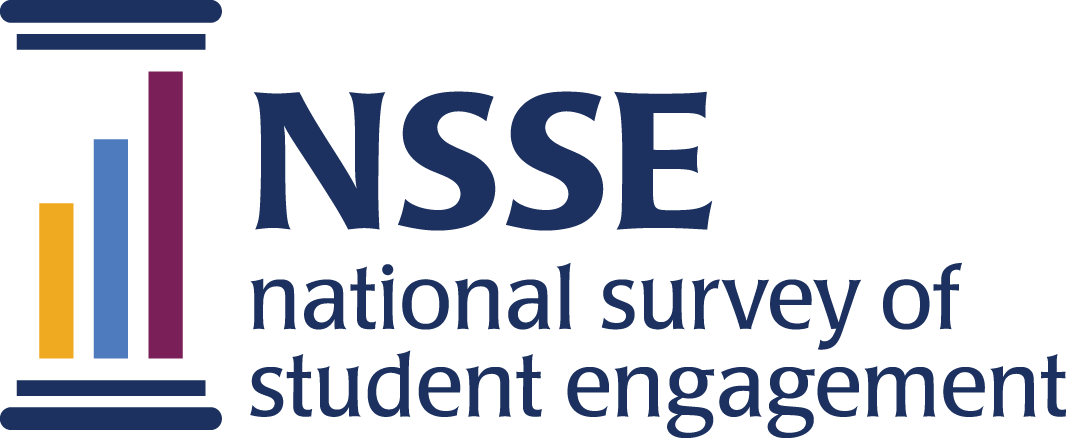 NSSE 2023 Data CodebooksCivic Engagement Topical ModuleAdapted from a pilot survey that was developed by the American Association of State Colleges and Universities and then updated in 2019, this module asks students to assess their conflict resolution skills, and examines how often students have engaged with campus, local, state/national/global issues. The module complements questions on the core survey about service-learning, community service or volunteer work, and becoming an informed and active citizen. (Similar FSSE set available.) Survey questions are listed in the order that students received them. Response options appear in italics beneath. Variable names appear in brackets (e.g., [CIV01a19]) after each item. Items that are recoded (e.g., reversed response values) or derived (new computed values such as age category or total number of written pages) from original question(s) are shaded and prefaced by a bracket and the word "RECODED" or "DERIVED." 

NSSE codebooks correspond to the final data we deliver in the summer and contain information on variables (EIs, recodes, derived variables, etc.) not included in the raw data files available for download in the spring. Like NSSE data, codebooks are subject to revision until the Institutional Report is delivered in August.Civic Engagement Module1. Select the response that best represents your ability to do the following:Response options: Poor=1, 2=2, 3=3, 4=4, Excellent=5a.	Help people resolve their disagreements with each other [CIV01a19]b.	Resolve conflicts that involve bias, discrimination, and prejudice [CIV01b19]c.	Lead a group in which people from different backgrounds feel welcomed and included [CIV01c19]d.	Participate in a constructive dialogue with someone who disagrees with you	 [CIV01d19]e.	Contribute to the well-being of your community [CIV01e19]2. How much does your institution emphasize the following?Response options: Very little=1, Some=2, Quite a bit=3, Very much=4a.	Discussing important social, economic, or political issues with others [CIV02a19]b.	Organizing activities focused on important social, economic, or political issues [CIV02b19]c.	Being an informed and active citizen [CIV02c19]d.	Being involved in an organization or group focused on important social, economic, or political issues [CIV02d19]e.	Voting in campus, local, state, or national elections [CIV02e19]f.	Encouraging free speech and expression [CIV02f19]3. How much do you feel encouraged to address important social, economic, or political issues in the following?Response options: Very little=1, Some=2, Quite a bit=3, Very much=4a.	In course assignments [CIV03a19] b.	In course discussions	[CIV03b19] c.	Outside of class	[CIV03c19] 4. During the current school year, whether course-related or not, about how often have you done the following?Response options: Never=1, Sometimes=2, Often=3, Very often=4a.	Informed yourself about campus or local issues [CIV04a19]b.	Informed yourself about state, national, or global issues [CIV04b19]c.	Discussed campus or local issues with others [CIV04c19]d.	Discussed state, national, or global issues with others [CIV04d19]e.	Raised awareness about campus or local issues [CIV04e19]f.	Raised awareness about state, national, or global issues [CIV04f19]g.	Asked others to address campus or local issues [CIV04g19]h.	Asked others to address state, national, or global issues [CIV04h19]i.	Organized others to work on campus or local issues	 [CIV04i19]j.	Organized others to work on state, national, or global issues [CIV04j19]Note: Canadian version replaced "state" with "provincial" for CIV04b19, CIV04d19, CIV04f19, CIV04h19, CIV04j195. Think about the experiences you may have had with campus, local, state, national, or global issues. What about these experiences has been most meaningful to you? (5,000 character limit) [CIV05_19txt]Response option: 	Text boxNote: Canadian version replaced "state" with "provincial." Responses to item 5 (CIV05_19txt) are provided in the SPSS data file and the "Student Comments" report. 
[DERIVED] Respondent wrote in a comment for CIV05_19 [CIV05comment]Values: Did not comment=0, Did leave comment=1Note: Item found in the Student Comments data file